           RIO DE JANEIRO & BUZIOS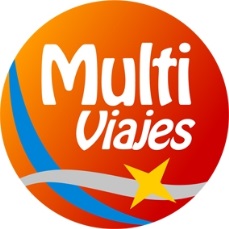 SALIDAS HASTA DICIEMBRE 201908 DÍAS / 07 NOCHESINCLUYE: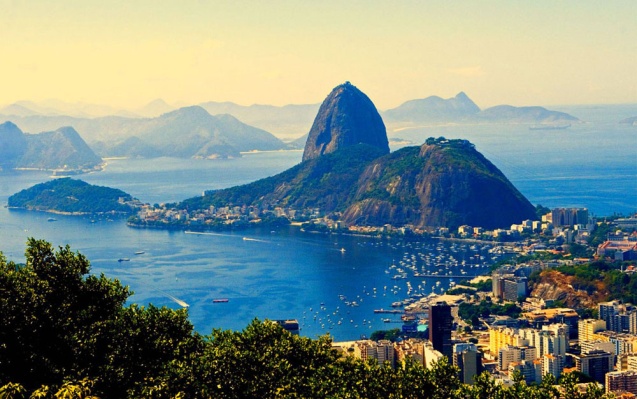 Pasaje Aéreo Santiago / Rio Janeiro / Santiago. Traslado Aeropuerto RIO / Hotel en Rio.03 noches de alojamiento en Hotel Copacabana Praia.Desayuno brasilero buffet diario.Traslado Hotel en Rio / Hotel-Posada en Buzios.04 noches de alojamiento en Aguas Claras Posada en Buzios.Desayuno brasilero buffet diario.Traslado Hotel-Posada en Buzios / Aeropuerto RIO.Cargos Aéreos.Precio Final Desde USD 998 ($708.580)Valor por persona en base habitación Doble o Triple.CONDICIONES GENERALES:Tarifas por persona en dólares americanos.Suplemento habitación single USD 615.Tipo de cambio referencial $710.- al día 10 de junio 2019 (Fuente: LATAM)Tarifa aérea sujeta a cambio sin previoReservas hasta el 30 de JunioPrograma de actividades puede sufrir alteracionesServicios No utilizados no son reembolsables.Valores sujetos a cambio y/o disponibilidad.Todos los precios mencionados son precio final.Precios y condiciones sujetas a cambio sin previo aviso.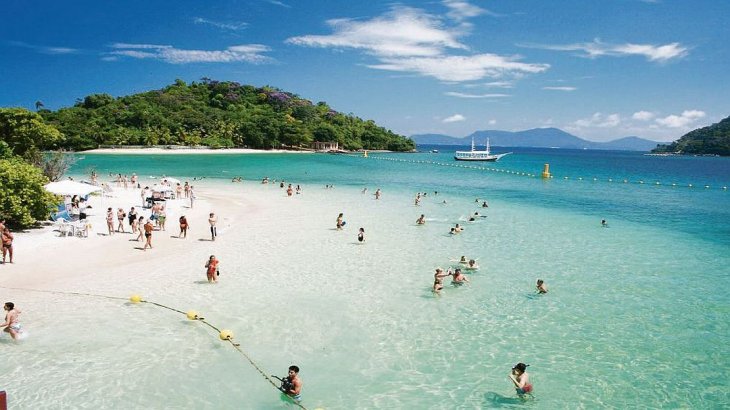 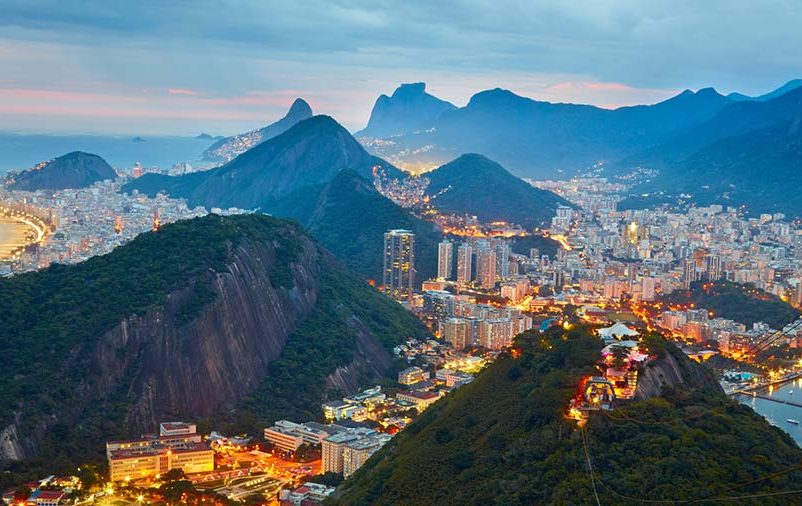 